Dissertação – ELEMENTOS PRÉ-TEXTUAISCONFIGURAÇÃO DAS PÁGINASTamanho do papel: padrão A4 (210 x 297 mm).Margens: As folhas devem apresentar margem esquerda e superior a 3 cm; direita e inferior de 2 cm.Espaçamento: 1,5 (exceto no Resumo e Abstract, que devem ter espaçamento simples).Tamanho e forma da letra para os elementos Pré-textuais: Times New Roman, tamanho 12, exceto no título e subtítulo, que devem ter tamanho 16.Tamanho e forma da letra do texto: tamanho 12, Times New Roman.Paginação: As páginas pré-textuais devem ser contadas (com exceção da Capa), porém não devem ser numeradas. A numeração só aparecerá na parte textual, a partir da segunda página, figurando no canto superior direito da folha, em algarismos arábicos a 2 cm da borda superior, ficando o último algarismo a 2 cm da borda direita da folha. No apêndice e anexo, as suas folhas devem ser numeradas de maneira contínua e sua paginação deve dar seguimento à do texto principal.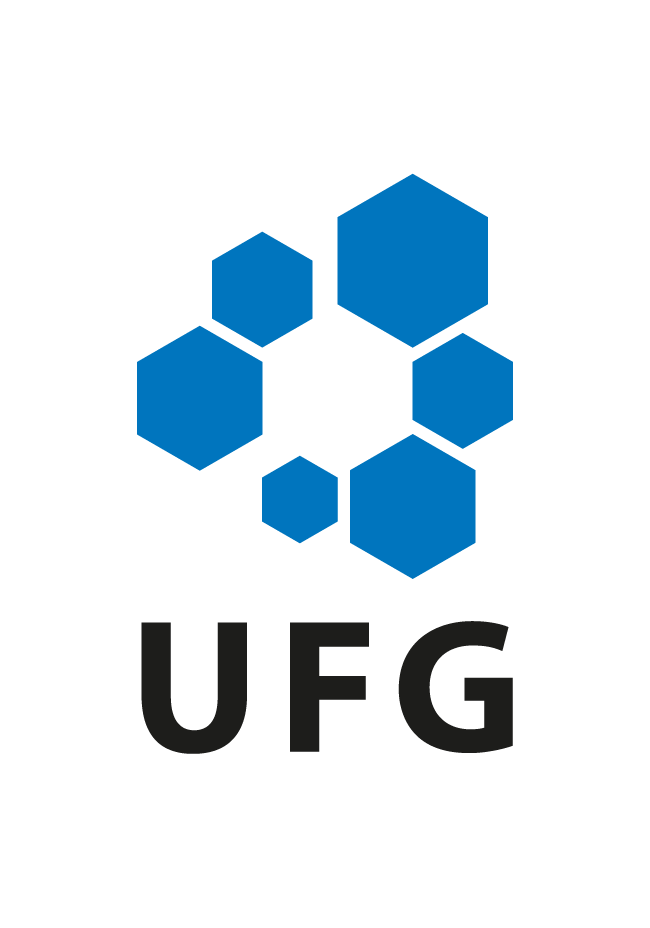 UNIVERSIDADE FEDERAL DE GOIÁS (UFG)CENTRO DE ENSINO E PESQUISA APLICADA À EDUCAÇÃO (CEPAE)(CAIXA ALTA – Times New Roman - 12)PROGRAMA DE PÓS-GRADUAÇÃO EM ENSINO NA EDUCAÇÃO BÁSICA (PPGEEB) (CAIXA ALTA – Times New Roman – 12, espaçamento simples)NOME DO AUTOR (CAIXA ALTA – Times New Roman, 12, sem negrito e sem abreviações)Título da dissertação: subtítulo Deve ser idêntico ao título aprovado pela banca e registrado na ata de defesa. Formatação: apresentado em letras minúsculas (com exceção aos nomes próprios), em negrito, tamanho da fonte: 16. Havendo subtítulo, deve vir separado do título por dois pontos. Formatação: em letras minúsculas (com exceção aos nomes próprios), sem negrito, fonte 16(Local de Defesa e ano [ano de depósito: atenção quando o ano da defesa diverge do ano da última versão do seu trabalho, o que vale é o ano da versão final do seu trabalho]: devem vir no rodapé da página, sem negrito, centralizado, em caixa alta, Fonte 12).GOIÂNIAANOVERSO DA FOLHA ANTERIOR (IMPRESSÃO DIRETA DO TEDE – TERMO DE AUTORIZAÇÃO PARA PUBLICAÇÃO GERADO PELO SIBI/UFG)NOME DO AUTOR(CAIXA ALTA – Times New Roman, 12, sem negrito e sem abreviações)Título da dissertação: subtítulo Deve ser idêntico ao título aprovado pela banca e registrado na ata de defesa. Formatação: apresentado em letras minúsculas (com exceção aos nomes próprios), em negrito, tamanho da fonte: 16. Havendo subtítulo, deve vir separado do título por dois pontos. Formatação: em letras minúsculas (com exceção aos nomes próprios), sem negrito, fonte 16.Dissertação de Mestrado apresentada ao Programa de Pós-Graduação em Ensino na Educação Básica do Centro de Ensino e Pesquisa Aplicada à Educação da Universidade Federal de Goiás, para obtenção do título de Mestre em Ensino na Educação Básica.Área de Concentração: Ensino na Educação BásicaLinha de Pesquisa: Concepções teórico-metodológicas e práticas docentes ou Práticas escolares e aplicação do conhecimentoOrientador (a): Professor(a) Doutor(a) xxCo-orientador (a): Professor(a) Doutor(a) xx (QUANDO HOUVER)(Local de Defesa e ano [ano de depósito: atenção quando o ano da defesa diverge do ano da última versão do seu trabalho, o que vale é o ano da versão final do seu trabalho]: devem vir no rodapé da página, sem negrito, centralizado, em caixa alta, Fonte 12).GOIÂNIAANOVERSO FOLHA ANTERIORIMPRESSÃO DIRETA DA FICHA CATALOGRÁFICAGERADA PELO SIBI/UFGAta de Defesa da Dissertação e do Produto Educacional OLIVEIRA, Danilo Antônio da Silva. A Importância da Formação Linguística na Prática do Professor de Língua Portuguesa: Contribuições e Desafios no Ensino de Jovens e Adultos – EJA. 2020. 190f. Dissertação (Mestrado em Ensino na Educação Básica) – Programa de Pós Graduação em Ensino na Educação Básica, Centro de Ensino e Pesquisa Aplicada à Educação, Universidade Federal de Goiás, Goiânia, GO.RESUMOA linguagem é concebida de maneira diferente a cada momento cultural e histórico, o que comprova a visão dinâmica sobre ela no meio social. Diante disso, este estudo partiu da hipótese de que os problemas existentes no processo ensino-aprendizagem de Língua Portuguesa (LP) são fortemente motivados em relação à aquisição da linguagem e ao desenvolvimento linguístico dos sujeitos envolvidos. Quanto ao objeto de estudo desta dissertação, são os alunos, a professora regente de LP, e, o fazer desses sujeitos e os processos vividos por eles, ambos sujeitos de pesquisa inseridos simultaneamente. O estudo tem como objetivo investigar como a concepção de linguagem e de gramática interfere na prática do professor de LP em sala de aula; o seu papel na formação e contribuição linguística dos alunos da Educação de Jovens e Adultos (EJA); a interação e relação entre os sujeitos envolvidos nos processos ensino-aprendizagem; a metodologia de ensino de Língua Materna e suas abordagens aplicadas ao cotidiano escolar; compreender como se dá o processo de escolarização, bem como, as implicações relacionadas às políticas públicas desta modalidade. Também, visa contribuir para os estudos teóricos e metodológicos na formação de professores. Para o alcance desses objetivos, valemo-nos de uma pesquisa-ação, com aplicação de práticas em grupos focais, sob o viés funcionalista da linguagem nas aulas de LP da 3ª série do Ensino Médio na modalidade da EJA de um Colégio Estadual da cidade de Goiânia, Goiás. Em relação ao referencial teórico, utilizamos dos estudos abordados por Antunes (2003, 2007, 2014), Bakhtin/Voloshinov (1997, 1999, 2006, 2014), Paulo Freire (1979, 1980, 2002), Geraldi (1984, 1996, 2012, 2013), Halliday (1974, 1998), Marcuschi (2008), Neves (2001, 2015, 2019), Bortoni-Ricardo (2004, 2008), Travaglia (2009), Rojo (2006), entre outros. A pesquisa-ação, juntamente com aplicação de técnicas por grupos focais, culminou no produto educacional O Gênero Relato Pessoal: Proposta para o Ensino na Perspectiva da EJA, desenvolvido durante o Mestrado Profissional em Ensino na Educação Básica do Programa de Pós-Graduação Stricto Sensu do CEPAE/UFG, a partir dos registros feitos no Diário de Bordo. O produto está disponível nos apêndices e no website intitulado: As Trilhas do Saber, de caráter instrucional e expositivo, contendo os resultados obtidos após a aplicação da ação/intervenção pedagógica realizada sob a ótica de uma Sequência Didática (SD), utilizando-se do gênero discursivo/textual Relato Pessoal, produzidos pelos alunos da EJA. Dessa maneira, os resultados foram expressivos quanto ao processo de desenvolvimento linguístico e ensino de Língua Portuguesa dos sujeitos envolvidos nesta pesquisa.Palavras-Chave: Ensino-aprendizagem. Linguagem. Língua Materna. Formação de Professores.ATENÇÃO: o resumo da dissertação deve fazer referência completa ao(s) Produto(a) Educacional(is). Deve-se citar o(s) título(s) completo(s) do(s) produto(s) e o nome do Curso de Mestrado Profissional Stricto Sensu do Programa de Pós-Graduação em Ensino na Educação Básica do Centro de Ensino e Pesquisa Aplicada à Educação (CEPAE) da Universidade Federal de Goiás (UFG)OLIVEIRA, Danilo Antonio Da Silva. The Importance of Language Training in the Practice of the Portuguese Language Teacher: Contributions and Challenges in the Teaching of Young People and Adults – EJA. 2020. 190F. Dissertation Thesis (Master Degree in Basic Education Teaching) – Postgraduate Program in Basic Education Teaching, Teaching and Research Applied in Education Center, Federal University of Goiás, Goiânia, GO.ABSTRACTLanguage is conceived differently at each cultural and historical moment, which proves the dynamic view of it in the social environment. Therefore, this study started from the hypothesis that the existing problems in the teaching-learning process of Portuguese Language (LP) are strongly motivated in relation to language acquisition and the linguistic development of the subjects involved. As for the object of study of this dissertation, it is the students, the conducting teacher of LP, and the making of these subjects and the processes experienced by them, both research subjects inserted simultaneously. The study aims to investigate how the conception of language and grammar interferes in the practice of the LP teacher in the classroom; its role in the training and linguistic contribution of students of Youth and Adult Education (EJA); the interaction and relationship between the subjects involved in the teaching-learning processes; the mother tongue teaching methodology and its approaches applied to the school routine; understand how the schooling process takes place, as well as the implications related to public policies of this modality. It also aims to contribute to theoretical and methodological studies in teacher education. To reach these objectives, we used an action research, with the application of practices in focus groups, under the functionalist bias of language in the LP classes of the 3rd grade of High School in the EJA modality of a State College in the city of Goiânia, Goiás. Regarding the theoretical framework, we used the studies covered by Antunes (2003, 2007, 2014) Bakhtin / Voloshinov (1997, 1999, 2006, 2014), Paulo Freire (1979, 1980, 2002), Geraldi (1984, 1996, 2012, 2013), Halliday (1974, 1998), Marcuschi (2008), Neves (2001, 2015, 2019), Bortoni-Ricardo (2004, 2008), Travaglia (2009), Rojo (2006), among others. The action research, together with application of techniques by focus groups, culminated in the educational product The Gender Personal Report: Proposal for Teaching from the perspective of EJA, developed during the Professional Master's in Teaching in Basic Education of the Stricto Sensu Graduate Program CEPAE / UFG, from the records made in the Logbook. The product is available in the appendices and on the website entitled: The Tracks of Knowledge, of an instructive and expository character, containing the results obtained after the application of the pedagogical action / intervention carried out under the perspective of a Didactic Sequence (SD), using the discursive / textual genre Personal Report, produced by EJA students. In this way, the results were expressive regarding the process of linguistic development and teaching of Portuguese language of the subjects involved in this research.Keywords: Teaching and learning. Language. Mother tongue. Teacher training.SUMÁRIOIntroduçãoUtilize os estilos do Word, que é um menu com opções pré-definidas de formatação de textos. Veja na barra do menu visível acima que estão definidos 4 estilos para o presente documento: “Heading 1” (ou “Título 1”); “Heading 2” (ou “Título 2”), “Heading 3” (ou “Título 3”) e “Parágrafo”. Após selecionar um texto, clique no estilo e o texto será formatado de acordo com a definição. É possível criar novos estilos ou modificar os já existentes. Ao usar estilos durante a escrita do texto, o word consegue gerar automaticamente o sumário, lista de figuras entre outros. Há muitas informações entre vídeos e tutoriais disponíveis na internet sobre o assunto. Título do Capítulo...Subseção (ou seção secundária) do capítulo 1Seção terciária do capítulo 1Título do capítulo 2Subseção do capítulo 2Seção terciária do capítulo 2ElementosObrigatoriedadeObservaçõesCapaObrigatórioTECA (Termo de Autorização para Publicação Gerado pelo SIBI/UFG)ObrigatórioDeve aparecer no verso da Capa. Deve ser solicitado junto  à Secretaria do Programa de Pós-Graduação . A geração do TECA se dá via SEI, dentro do processo de Defesa de Mestrado. Para saber mais veja “Orientações para o estudante adquirir o TECA e o Comprovante de Recebimento”, no link a seguir: https://files.cercomp.ufg.br/weby/up/88/o/Orienta%C3%A7%C3%B5es_para_o_estudante_adquirir_o_TECA_e_o_Comprovante_de_Receb.pdf). Folha de rostoObrigatórioFicha catalográficaObrigatórioDeve aparecer no verso da folha de rosto.A Ficha Catalográfica deve ser emitida pelo SiBi/UFGAta de Defesa da Dissertação e do Produto EducacionalObrigatórioDisponível no Processo do SEI/UFG, aberto por seu/sua orientador/a.DedicatóriaOpcionalAgradecimentosOpcionalEpígrafeOpcionalResumoObrigatórioO texto do resumo deve fazer menção ao Produto Educacional, fruto do trabalho e ao Programa de Pós-Graduação. Deve vir com espaçamento simples.Deve também ser precedido pela referência completa da Dissertação e seguido de palavras-chave. AbstractObrigatórioIdêntico ao Resumo, mas traduzido para o inglês. Lista de FigurasOpcionalLista de abreviaturas e siglasOpcionalSumárioObrigatórioElemento obrigatório para produtos do tipo bibliográfico (ebooks, livros, sequências didáticas, etc.), cujas partes são acompanhadas do(s) respectivo(s) número(s) da(s) página(s). Havendo mais de um volume, em cada um deve constar o sumário completo do trabalho. Apêndices e Anexos também devem estar no sumário. Apêndice é um tipo de documento (imagem, figura, entrevistas, roteiros, etc.) produzido pelo próprio autor do trabalho. Anexo é um tipo de documento (imagem, figura, etc.) produzido por outros.Observações1) O Produto Educacional deve vir como apêndice da Dissertação (ele deve ser copiado na íntegra, inclusive com as partes pré-textuais).2) em casos de inserção de documentos onde aparece a assinatura de terceiros, CPF, e outros dados pessoais, estes devem ser cobertos com uma tarja, pois dados de terceiros não podem ser publicados.